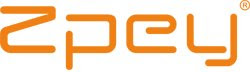 Zpey Rods Zpey Switch Zpey Switch
FW 906Simonfloat21 g - 24,5 g
20 g - 22,5 gskagit
scandiTim RajeffSkagit Compact 
Skagit Switch
Scandi Compact 23 g
23 g
21 gskagit
skagit
underhandZpey Switch
FW 1006Simonfloat24,5 g - 27,5 g
22,5 g - 25 gskagit
underhandTim RajeffSkagit Compact 
Skagit Switch
Scandi Compact 
Scandi Compact Rage27 g
27 g
25 g
25 gskagit
skagit
underhand
underhandZpey Switch
FW 1007Simonfloat27,5 g - 31 g
25 g - 28 gskagit
underhandTim RajeffSkagit Compact 
Skagit Switch
Scandi Compact 
Scandi Compact Rage29 g
29 g
27 g
27 gskagit
skagit
underhand
underhandZpey Switch
FW 1008Simonfloat34 g - 37,5 g
31 g - 33 gskagit
underhandTim RajeffSkagit Compact 
Skagit Switch
Scandi Compact 
Scandi Compact Rage37 g
36 g
31 g
31 gskagit
skagit
underhand
underhandZpey Switch
FW 1107Simonfloat27,5 g - 31 g
25 g - 28 gskagit
underhandTim RajeffSkagit Compact 
Skagit Switch
Scandi Compact 
Scandi Compact Rage31 g
31 g
29 g
29 gskagit
skagit
underhand
underhandZpey Switch
FW 1109Simonfloat37,5 g - 40,5 g
33 g - 35,5 gskagit
underhandTim RajeffSkagit Compact 
Skagit Switch
Scandi Compact 
Scandi Compact Rage39 g
35 g
33 g
33 gskagit
skagit
underhand
underhandZpey Instinct Zpey Instinct
# 7/8 - 12´Tim RajeffSkagit Compact 
Scandi Compact 
Scandi Compact Rage35 g
31 g
31 gskagit
underhand
underhandSimonfloat32,5 g - 35 g
29 g - 31 gskagit
scandiZpey Instinct
# 8/9 - 12´Tim RajeffSkagit Compact 
Scandi Compact 
Scandi Compact Rage39 g
35 g
35 gskagit
underhand
underhandSimonfloat37,5 g - 40,5 g
33 g - 35,5 gskagit
scandiZpey Instinct
# 8/9 - 13´3"Tim RajeffSkagit Compact 
Scandi Compact 
Scandi Compact Rage39 g
35 g
35 gskagit
underhand
underhandSimonfloat35,5 g - 39 g
33 g - 35,5 gskagit
scandiZpey Instinct
# 9/10 - 13´7"Tim RajeffSkagit Compact 
Scandi Compact 
Scandi Compact Rage43 g
35 g
35 gskagit
underhand
underhandSimonfloat40,5 g - 44 g
33 g - 35,5 gskagit
scandiZpey Instinct
# 9/10 - 14´6"Tim RajeffSkagit Compact 
Scandi Compact 
Scandi Compact Rage43 g
35 g
35 gskagit
underhand
underhandSimonfloat40,5 g - 44 g
33 g - 35,5 gskagit
scandiZpey Instinct
# 10/11 - 15´Tim RajeffSkagit Compact 47 gskagitSimonfloat45,5 g - 49 gskagitZpey First Edition Zpey First Edition
# 8 - 12´3"Tim RajeffSkagit Compact 
Scandi Compact 
Scandi Compact Rage37 g
33 g
33 gskagit
underhand
underhandSimonfloat34 g - 37,5 g
31 g - 33 gskagit
scandiZpey First Edition
# 9 - 13´3"Tim RajeffSkagit Compact 
Scandi Compact 
Scandi Compact Rage41 g
35 g
35 gskagit
underhand
underhandSimonfloat39 g - 42 g
33 g - 35,5 gskagit
scandiZpey First Edition
# 10 - 14´3"Tim RajeffSkagit Compact 43 gskagitSimonfloat42 g - 45,5 g
35,5 g - 39 gskagit
scandiZpey First Edition
# 10/11 - 15´Tim RajeffSkagit Compact 47 gskagitSimonfloat45,5 g - 49 gskagitZpey First Edition
# 11 - 16´Tim RajeffSkagit Compact 49 gskagitSimonfloat45,5 g - 49 gskagit